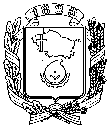 АДМИНИСТРАЦИЯ ГОРОДА НЕВИННОМЫССКАСТАВРОПОЛЬСКОГО КРАЯПОСТАНОВЛЕНИЕ11.12.2023                                    г. Невинномысск                                   № 1750О внесении изменений в приложение к постановлению администрации города Невинномысска от 15.03.2021 № 376В соответствии со статьей 19 Федерального закона от 12 июня 2002 года № 67-ФЗ «Об основных гарантиях избирательных прав и права на участие в референдуме граждан Российской Федерации» постановляю:1. Внести в графу 4 приложения к постановлению администрации города Невинномысска от 15.03.2021 № 376 «Об образовании избирательных участков, участков референдума для проведения голосования и подсчета голосов избирателей единых для всех выборов, проводимых на территории города  Невинномысска, а также для всех референдумов Ставропольского края, местных референдумов» следующие изменения: 1) в строке 15 слова «МБОУ СОШ № 15 т. 5-81-25 улица Северная, 14А, 357118» заменить словами «МБОУ СОШ № 15 т. 5-81-25 улица Северная, 14, 357118»;2) в строке 16 слова «МБОУ СОШ № 15 т. 7-18-31 улица Северная, 14А, 357118» заменить словами «МБОУ СОШ № 15 т. 7-18-31 улица Северная, 14, 357118».2. Опубликовать настоящее постановление в газете «Невинномысский рабочий», а также разместить в сетевом издании «Редакция газеты «Невинномысский рабочий» и на официальном сайте администрации города Невинномысска в информационно-телекоммуникационной сети «Интернет».Исполняющий полномочия и обязанностиглавы города Невинномыссказаместитель главы администрациигорода Невинномысска                                                                     Р.Ю. Поляков